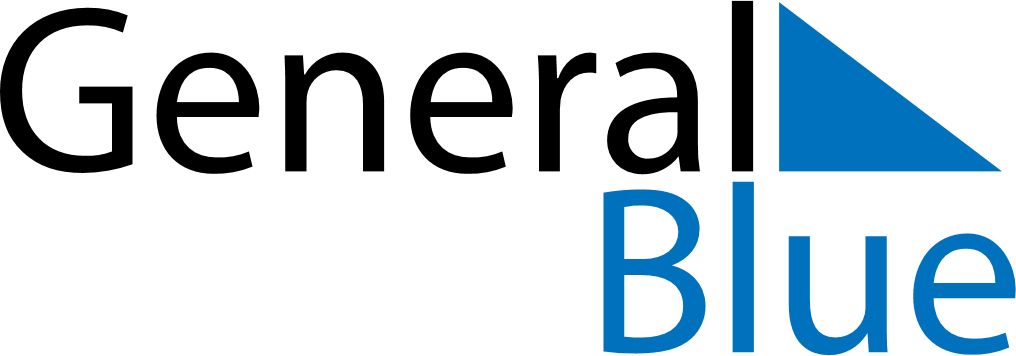 June 2026June 2026June 2026June 2026June 2026June 2026El SalvadorEl SalvadorEl SalvadorEl SalvadorEl SalvadorEl SalvadorSundayMondayTuesdayWednesdayThursdayFridaySaturday1234567891011121314151617181920Father’s Day21222324252627Día del Maestro282930NOTES